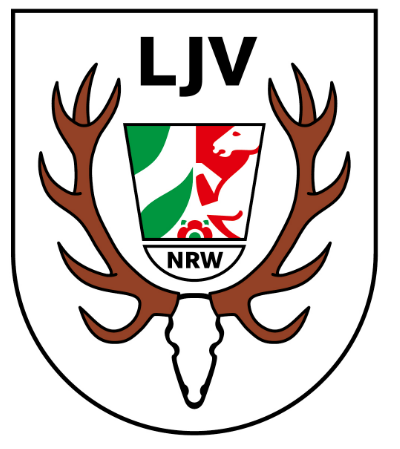 Kreisjägerschaft Hochsauerland e.V.Im Landesjagdverband NW e.V.Hegering BiggeHegering Bigge • In den Zäunen 4 • 59939 Olsbergwww.hegering-bigge.deLiebe Jägerinnen und Jäger,der Vorstand des Hegering Bigge möchte Sie gerne auf nachstehende Veranstaltungen für das Jahr 2019 hinweisen und bittet Sie wieder um zahlreiche Teilnahme.15. 02.- 16. 02. 19	      Gemeinsamer Fuchsansitz                                      Am 16.02.2019 um 10.00 Uhr Strecke legen am Gasthof Nölke in Assinghausen mit                                           anschließendem Jägerfrühstück. Wer keine Jagdgelegenheit hat (z.B. Jungjäger), kann sich mit                                       dem Vorstand des Hegering oder mit einem ihm bekannten Jagdpächter in Verbindung setzen.02. März 19                   Jahreshauptversammlung und Gehörnschau in Assinghausen                                      Abgabe der Gehörne zur Bewertung und weiterer Trophäen (Rotwild, Muffelwild und                                       Schwarzwild) am Freitag, den 01.03.19, ab 15.00 Uhr. Die Besichtigung der Trophäen beginnt                                       am Samstag, den 02.03.2019, ab 15.00 Uhr. Die Trophäenbewertung erfolgt in diesem Jahr                                       gemeinsam durch die Herren Wolfgang Deimel und Winfried Rüther. Um 16.00 Uhr findet die                                       Jahreshauptversammlung und der Jahresüberblick 2018 statt. März 19		       Rotwild- und Muffelwildhegeschau in Hesborn, Bürgerhalle                                       Bitte entnehmen Sie den Zeitpunkt und die Uhrzeit der Tagespresse.05. April 2019	       Kreisgruppenversammlung KJS		       Am Freitag, den 05.04.2019 in der Schützenhalle in Oberhenneborn, Beginn um 19.00 Uhr.         . 12. April 2019	       Schwarzwildbesprechung Hegering		       Am Freitag, den 12.04.2019, im Gasthof Freisen-Leutner in Helmeringhausen.                                        Beginn um 19.00 Uhr.18. Mai 19	       Hegeringmeisterschaft des Hegering Bigge                                       Treffpunkt KK-Stand in Wiemeringhausen ab 12.00 Uhr. Anschließend Tauben-Schießen                                        an der Hegeringhütte. Näheres durch unseren Schießobmann Andreas Klüppel.Mai 2019		       Hundeausbildung                                       Geplant ist ein Kursus zur Vorbereitung auf die Brauchbarkeitsprüfung. Das Zustandekommen ist                                        abhängig von der Anzahl der Anmeldungen. Näheres durch unseren Obmann für Hundewesen                                        Horst Birkhölzer. Zum Besuch eines Saugatters mehr auf der HV.September 19               Kreismeisterschaft auf dem Schießstand Sundern		       Termin für das Übungsschießen, besonders für unsere Jungjäger, findet in Absprache auf dem Schießstand in Sundern statt. Interessenten melden sich bei unserem Schießobmann Andreas                Klüppel.07. September 19	        Kartoffelbraten des Hegering mit Unterstützung der Bläsergruppe                                          Mitglieder, deren Familien und Gäste sind wieder herzlich eingeladen. Beginn um 14.00 Uhr                                          an der Hegeringhütte in Wiemeringhausen.03. November 19           Hubertusmesse des Hegering Bigge zusammen mit der                                         Bläsergruppe des Hegerings. Ort und Uhrzeit wird noch auf der HV bekannt gegeben.OffeneTermine 2019:    Besuch eines Schießstandes oder des Schießkinos in Leitmar.                                         Näheres auf der Jahreshauptversammlung vom Schießobmann.                                        Der Hegering organisiert bei entsprechendem Interesse auch in diesem Jahr wieder einen                                         Motorsägen-Lehrgang. Auch hierzu näheres auf der Jahreshauptversammlung.			